Sprogversioner i SDU’s begivenheds- og opslagsmodulSidst redigeret: 19.04.2023Målgruppe: Studiesekretærer 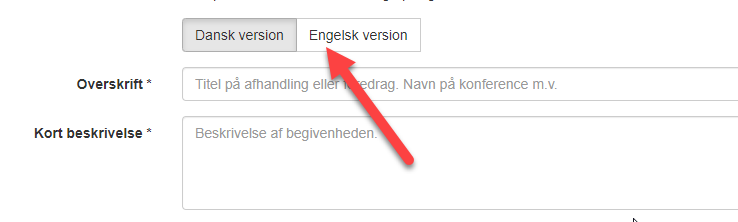 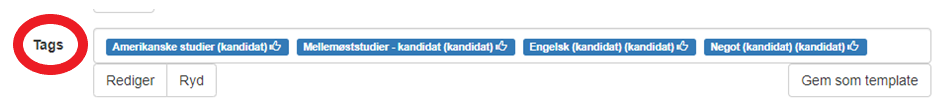 